哈尔滨工业大学机电工程学院硕士生招生复试考生须知（2020年）根据疫情防控形势和教育部关于招生复试的要求，我校2020年硕士生招生复试采取网络远程复试的方式进行，为确保复试过程的顺利进行，请考生认真阅读本须知并严格执行。一、考前准备 （1）双机位监控：正面机位为主机位，可以清晰拍摄到考生的头面部、双手和桌面；侧后45机位为副机位，可以清晰拍摄到考生的上半身、桌面和主机位屏幕。  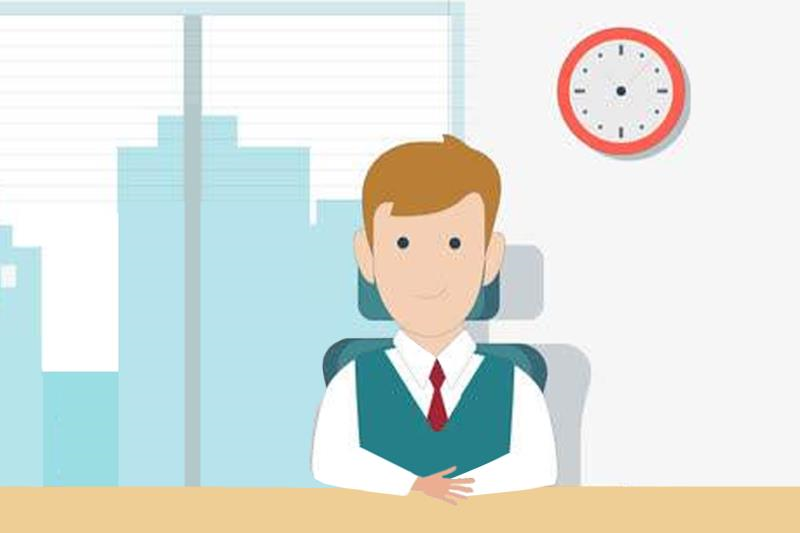 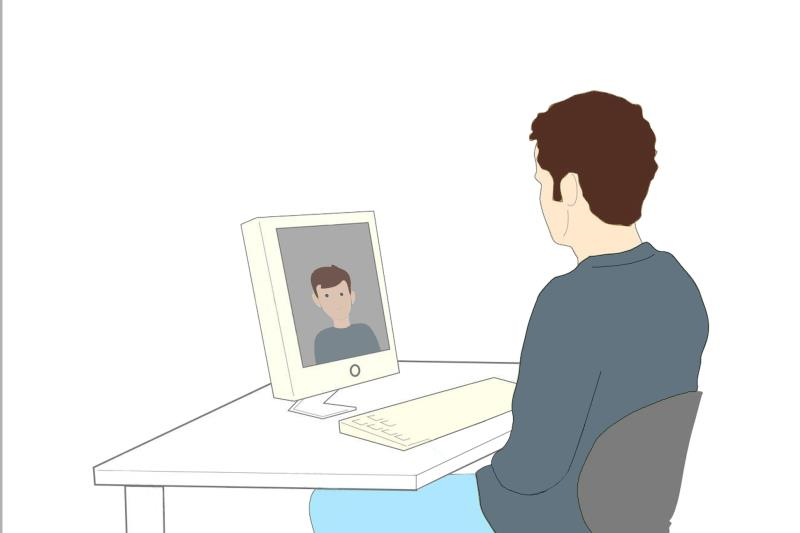 正面机位                                  侧后机位（2）正面机位推荐采用笔记本电脑或配有摄像、话筒功能的台式机。如只能使用手机，应尽量使用飞行模式并打开WIFI；如只能使用流量模式，应在考核期间采用呼叫转移功能，或者有电话接入时要及时挂机，避免影响考核。侧后机位为环境监测机位，在网络远程复试主平台出现意外故障时可以作为备用设备。（3）同一房间内只能有一台设备连接音频，以防止啸叫。推荐考生打开主机位扬声器，以便与复试专家沟通。不允许考生佩戴耳机。（4）考生还要准备一部紧急联系电话，确保突发状况下能及时联系到考生。（5）考生选择的考试环境要相对安静、无干扰、光线适宜、网络信号良好、相对封闭，不得选择网吧、商场、广场等影响音视频效果和有损考试严肃性的场所。复试期间视频环境必须是真实背景，不允许使用虚拟背景、更换视频背景。（6）除考生本人二代居民身份证、准考证、笔、空白纸张、一部紧急联系手机（屏幕向下）外，考试桌面上不得有其他任何与考试无关的物品，考核期间也不得有其他人在场。经监考人员提醒后仍不能立即改正，则视作考试违纪。（7）考生复试时须保证视频中本人图像清晰，不能过度修饰仪容，不得佩戴墨镜、帽子、头饰、口罩、耳机等，头发不得遮挡面部、耳部。复试全程考生应保持注视摄像头，视线不得离开，不能以任何方式变声、改变人像。（8）远程复试平台为腾讯会议，备用平台为ZOOM，考生要提前安装并熟练操作。下载地址分别为：https://meeting.tencent.com/download-center.html?from=1002、https://zoom.com.cn/download。考生考试信息通过预留手机和QQ通知。考生提前安装并熟悉软件操作。（9）请考生提前准备好远程复试所需的设备，复试前学院会通知进行模拟测试，以保证复试过程正常进行。如因未参加模拟测试导致复试过程出现问题，后果由考生自负。二、复试流程及注意事项 （1）考生于5月13日前加考务秘书QQ好友。考务秘书3人，QQ账号分别为：1570341627、1591721588、2635606236，手机号分别为：18645170928、13796029206、18845787112。添加好友时命名规则为校区代码+序号+姓名，本部校区代码01，深圳校区代码02，威海校区代码03。如报考本部的考生张三，在研究生院网站公布的复试名单中序号为1，则好友命名为01-001张三。校区代码与序号代码之间为英文字符中间短划线，序号采用三位数。添加好友成功后，考生配合考务秘书核验考生身份。（2）5月16下午14:00，考务组随机抽取考生的考试时间，考务秘书通过手机和QQ通知考生第二天复试时间。考生收到信息后于14:30前通过QQ和手机短信向发出通知的QQ账号和手机号回复确认。（3）考试当天，考生7：00登录QQ，与考务秘书确认签到，核验身份。同时通过预留的手机向考务秘书发送签到短信。签到信息格式为：QQ账号名+签到，如01-001张三签到。（4）每轮考试前40分钟，考务组随机抽取该轮考生的考官组号，考务秘书提前30分钟向该轮考生发送监考会议号。8:30复试的学生发送时间为8:00，以此类推。因发送信息为单点发送，前后需占用一定时间，请考生注意。收到通知信息的考生，于以上节点时间后10分钟内通过QQ和手机短信向原发出通知的QQ和手机号回复确认收到信息。信息格式为：“QQ账号名+确认：会议号*****”，如01-001张三确认：会议号12345。（5）收到通知的考生于规定的复试时间准时利用副机位设备进入监考会议号，副机位名称为QQ账号名+B，如01-001张三B。考场技术监督对考生进行网上身份核验和设备环境检查。考生听从监考人员指令，打开摄像头和麦克，展示室内环境，并出示身份证和准考证进行身份核对。身份核对后考生不得再擅自关闭摄像头和麦克，并保证自己的上半身时刻在镜头监控范围内，不准许外出及与外界交流。检查完成后考生用主机位按技术监督指示进入考试会议号，主机位名称为QQ账号名+A，如01-001张三A。副机位仍留在候考区接受监督，副机位的音频和麦克要始终保持关闭状态。（6）考官核验考生信息，进行复试。复试过程中，考生不得东张西望，不得擅自触碰监控设备，不得用纸笔记录，不得录像、录屏、录音。如有类似行为，则视为违纪，取消复试成绩。（7）复试结束后，考生依次退出考试会议号、监考会议号。（8）如遇网络卡顿严重影响复试效果，已完成部分正常打分记录在案，受严重影响环节利用缓冲时间进行延时补充。若卡顿时间过长，则待全部考生考完后追加未完成环节的考试。若追加复试环节仍存在网络不佳的状况，则对学生进行电话复试并根据学生复试表现进行打分，不再追加复试。学生保留考试答题过程中的视频录像，后续上交学院备查。如事后调查发现学生故意制造网络故障，将取消该生的录取资格。三、其他注意事项（1）考试当天请务必提前检查设备和网络，确保设备电量充足，网络连接正常，并关闭移动设备通话、录屏、外放音乐、闹钟等可能影响复试的应用程序。（2）如考生在设备条件准备方面有困难，请提前与学院联系。（3）复试是国家研究生招生考试的一部分，复试内容属于国家机密级。复试过程中禁止录音、录像和录屏，禁止将相关信息泄露或公布；复试全程只允许考生一人在面试房间，禁止他人进出。若有违反，视同作弊。（4）复试过程中如出现断网现象，考生不要惊慌，要坐在原位等候监考人员电话指令，并保留断网期间的视频监控资料。（5）考生应认真阅读《哈尔滨工业大学2020年硕士生招生考试网络远程复试守则》（附件2），并在考前签订《哈尔滨工业大学2020年硕士生招生考试诚信复试承诺书》（附件3），如果相关考试违纪违规行为在考生入学甚至毕业后被发现并确认，学校将根据相应规定取消其学籍或撤销已获得的毕业证和学位证。